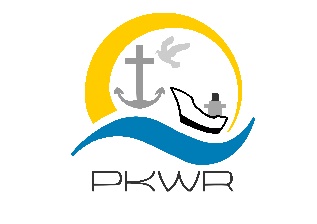 Diaconaal havenwerker RijnmondJaarlijks doen meer dan 35.000 schepen, met ruim 400.000 zeevarenden, de Rotterdamse havens aan. De bemanningsleden van de schepen zijn meestal maandenlang van huis. Door korte tijden dat een schip binnen ligt in de haven en het vele werk wat tijdens een havenbezoek gedaan dient te worden, is er vaak weinig of geen gelegenheid om aan wal te gaan. Het gevolg is dat de zeevarenden vaak een geïsoleerd en eenzaam leven leiden aan boord. Uit diverse onderzoeken en scheepsbezoeken blijkt dat er een grote behoefte is aan geestelijk en pastorale zorg onder de zeevarende. Daarom is de Stichting Protestants Koopvaardij Werk Rijnmond (PKWR) op zoek naar een fulltime diaconaal havenwerker voor de havens in het Rijnmond gebied. Het werkterrein van de havenwerker strekt zich uit van de ankerplaatsen  voor de kust tot en met de haven van Moerdijk.Jouw werkzaamhedenAls diaconaal havenwerker:Zet jij de diaconale poot van PKWR op samen met vrijwilligersZorg jij samen met de havenpastor en de vrijwilligers van de zeemanshuizen in het Rijnmondgebied, voor persoonlijke aandacht voor de zeevarenden. Onderhoud jij contacten met belanghebbende instanties, verwijst door naar andere instanties (bijv. ziekenhuizen of havenbedrijven).Verleen jij in noodgevallen ook daadwerkelijk hulp.Ontwikkel je een instrument waarmee je een goede keuze kunt maken om juist die schepen te bezoeken waar de behoefte aan en de kans op diaconale ondersteuning erg waarschijnlijk isBouw je een netwerk op van partners die je kunnen helpen die schepen te bezoeken waar de nood het hoogst is, van partners waarvan we vermoeden dat hun werk van humanitaire waarde kan zijn en van mensen en organisaties waar je naar kunt verwijzenGa je op scheepsbezoek of op bezoek in het ziekenhuis, spreek je met zeevarenden over hun problemen, biedt ondersteuning en indien nodig ook aan het thuisfrontwerf, train en begeleid je vrijwilligers die je ondersteunen bij je diaconale werkwerk je actief aan het onderhouden van contacten in de netwerken en (lokale) diaconieën Jouw profielHBO niveau (sociaal werk)Protestants christelijke achtergrond met een diaconale gedrevenheidActief lid van een protestants christelijk kerkgenootschap Jij staat open en belangstellend ten opzichte van andere geloofsovertuigingenNederlands en Engels vloeiend in woord en geschrift, meer talen voorkeurGoede communicatieve vaardigheden in woord en geschriftGoede contactuele eigenschappenAnalytisch, empathisch en prioriteiten kunnen stellen.TeamplayerIn bezit van rijbewijs BWij biedenEen dienstverband vooralsnog van bepaalde duur (1 jaar) met de intentie tot een vast contract afhankelijk van financiële dekkingEen zelfstandige functie met veel verantwoordelijkheidSamenwerking met havenpredikanten en zeemanshuizen in het RijnmondgebiedArbeidsvoorwaarden en salariëring conform de CAO Kerkelijk WerkersVerdere informatie over de functie kunt u contact opnemen met Lidy Mol, tel. 06-251823707Sollicitaties kunnen tot uiterlijk 15 april 2023 verstuurd worden naar pkwrdiaconaal@gmail.com